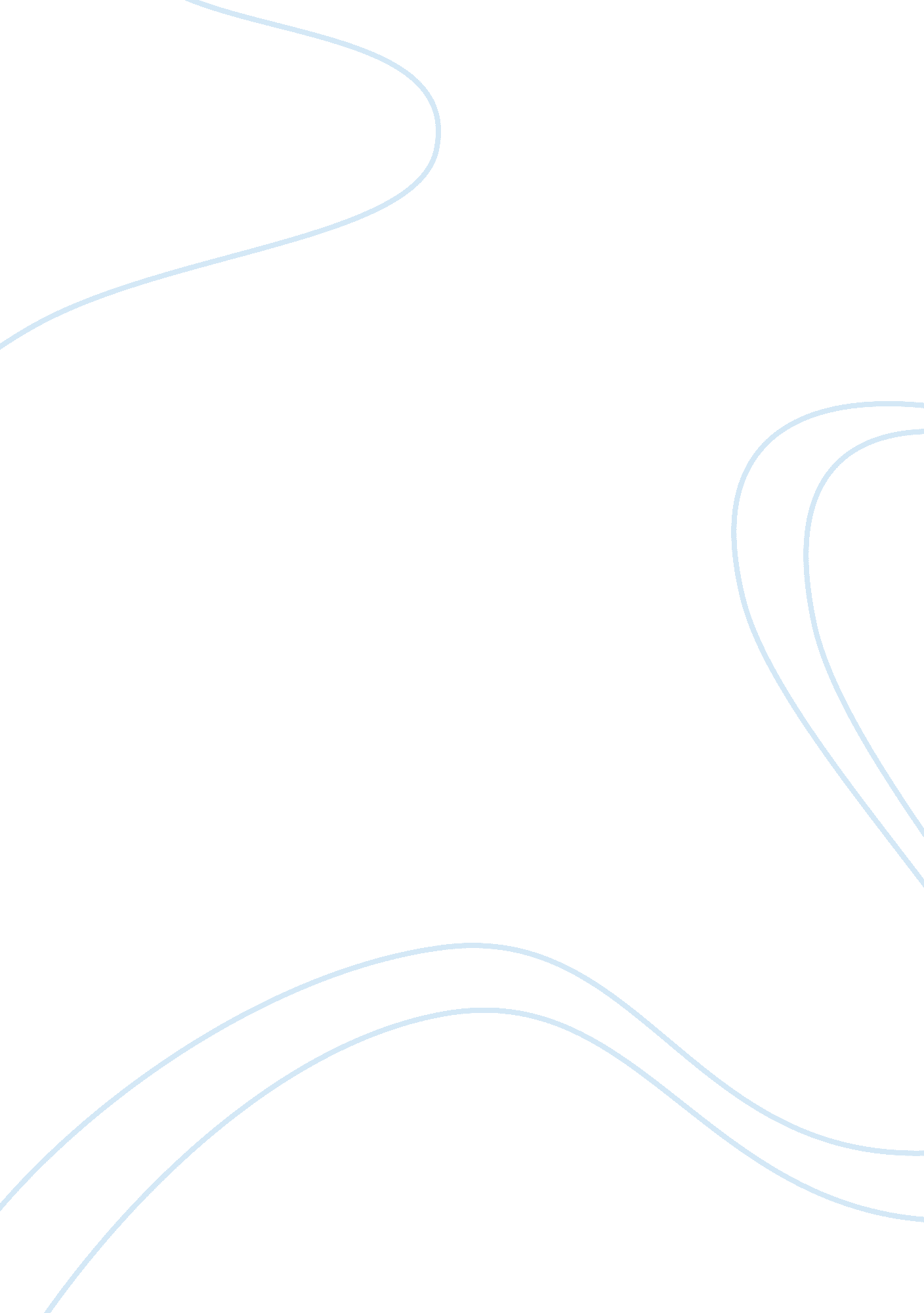 Critical thinking blogScience, Social Science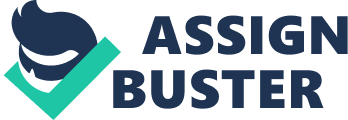 The media recently stated, “ cancer increased by 30%”. The first thought to run through one’s mind is the question of whether they are at a risk or not. It is bound to inflict some fear making one wonder whether they are susceptible to getting cancer or not. However, they do not indicate the start number of cancer patients. The high percentage indicating the increase to some extent inflicts fears on people wondering if they are next. Health statistics can sometimes be misleading. 

So the question bugging everyone at the end of the day is what is the true meaning of the numbers presented in the research? Yes, it may be true that the number of cancer patients is likely to have increased since it was first discovered as would be expected. However, it would be effective if people actually knew how much this 30 percent increase actually is. The minute one hears about cancer, they are bound to associate it with death simply because of the thousands of lives lost over the years to the disease (Blastland, 2008). 